"Бессмертный гений"афоризмы и цитаты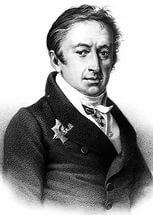 Высказывания, цитаты и афоризмы Н.М. Карамзинa****     Давно называют свет бурным океаном, но счастлив, кто плывет с компасом.****  Мы все, как муха на возу: важничаем и в своей невинности считаем себя виновниками великих происшествий.****    На минуту позабудемся в чародействе красных вымыслов.****   Народ есть острое железо, которым играть опасно, а революция — отверстый гроб для добродетели и самого злодейства.****  Мало разницы между мелочным и так называемыми важными занятиями; одно внутреннее побуждение и чувство важно. Делайте, что и как можете: только любите добро, а что есть добро — спрашивайте у совести.****Мудрец, который знал людей,Сказал, что мир стоит обманом:Мы все, мой друг, лжецы,Простые люди, мудрецы;Непроницаемым туманомПокрыта истина для нас.****   Мужество есть великое свойство души; народ, им отмеченный, должен гордиться собою.****  Мы вечно то, чем нам быть в свете суждено. Гони природу в дверь: она влетит в окно.****    Не мешаю другим мыслить иначе.****   Ничто не ново под луною: Что есть, то было, будет ввек. И прежде кровь лилась рекою, И прежде плакал человек...****   Оправдание некоторых жестокостей, всегдашнее мягкосердечие несовместимы с великостью духа. Великие люди видят только общее.****    Превосходные умы суть истинные герои истории.****    Как плод дерева, так и жизнь бывает всего сладостнее перед началом увядания.****  Конец нашего века почитали мы концом главнейших бедствий человечества и думали, что в нем последует важное, общее соединение теории с практикой, умозрения с деятельностью; что люди, уверясь нравственным образом в изящности законов чистого разума, начнут исполнять их в точности и под сению мира, в крове тишины и спокойствия насладятся истинными благами жизни.****    Любовь сильнее всего, святее всего, несказаннее всего****Пусть громы небо потрясают,Злодеи слабых угнетают,Безумцы хвалят разум свой!Мой друг, не мы тому виной.****   Для нас, русских с душою, одна Россия самобытна, одна Россия истинно существует; все иное есть только отношение к ней, мысль, Провидение. Мыслить, мечтать можем в Германии, Франции, Италии, а дело делать единственно в России.****  В одном просвещении найдем мы спасительное противоядие для всех бедствий человечества!****   Творец всегда изображается в творениях, часто против воли своей.****  Ты хочешь быть автором: читай историю несчастий рода человеческого — и если сердце твое не обольется кровью, то оставь перо, или оно изобразит нам хладную мрачность души твоей.****   Французская революция — одно из тех событий, которые определяют судьбы людей на много последующих веков. Новая эпоха начинается: я ее вижу.****  Солнце течет и ныне по тем же законам, по которым текло до явления Христа-Спасителя: так и гражданские общества не переменили своих уставов; все осталось, как было на Земле и как иначе быть не может.****   Счастлив, кто независим, но как трудно быть счастливым, то есть независимым.****  Так водится в здешнем свете: одному хорошо, другому плохо, и люди богатеют за счет бедных. Шагнуть ли в свет политический? Раздолье крикунам и глупым умникам; не худо и плутишкам.****    Талант великих душ есть узнавать великое в других людях.****Тацит велик, но Рим, описанный Тацитом,Достоин ли пера его?В сем Риме, некогда геройством знаменитом,Кроме убийц и жертв, не вижу ничего.Жалеть о нем не должно:Он стоил лютых бед несчастья своего,Терпя, чего терпеть без подлости не можно!****   Что сделали якобинцы по отношению к Республике, то Павел сделал по отношению к Самодержавию: заставил ненавидеть злоупотребления оного.****   Республика без добродетели и геройской любви к отечеству есть неодушевленный труд.****   Слова принадлежат веку, а мысли векам.****   Смеяться, право, не грешно, Над всем, что кажется смешно.****  Я презираю скороспелых либералистов: я люблю лишь ту свободу, которой не отнимет у меня никакой тиран.****Я чувствую великие дела Петровы и думаю:«Счастливы предки наши, которые были их свидетелями!»Однако ж — не завидую их счастью!****  Время это лишь последовательность наших мыслей. Душа наша способна к самопогружению, она сама может составлять свое общество.****   Для привязанности нет срока: всегда можно любить, пока сердце живо.****   Екатерина уважала в подданном сан человека, нравственного существа, созданного для счастья в жизни. Она знала, что личная безопасность есть первое для человека благо и что без нее жизнь наша, среди всех иных способов счастья и наслаждения, есть вечное, мучительное беспокойство.****    Жизнь есть обман — счастлив тот, кто обманывается приятнейшим образом.****   Для существа нравственного нет блага без свободы, но эту свободу дает не Государь, не Парламент, а каждый самому себе, с помощью Божиею.****   Бог великий музыкант, вселенная — превосходный клавесин, мы лишь смиренные клавиши. Ангелы коротают вечность, наслаждаясь этим божественным концертом, который называется случай, неизбежность, слепая судьба.****  Жизнь наша и жизнь Империи должны содействовать раскрытию великих способностей души человеческой; здесь все для души, все для ума и чувства, все должно служить бессмертию в их успехах!Источник: http://www.wisdoms.ru/pavt/p102_2.htmlЦитаты о Н.М. Карамзине   Николай Карамзин являет собой едва ли не единственный в истории отечественной культуры пример человека, о котором у современников и потомков не осталось каких-либо двусмысленных воспоминаний. Уже при жизни историограф воспринимался как высочайший нравственный авторитет; это отношение к нему остается неизменным до сих пор.****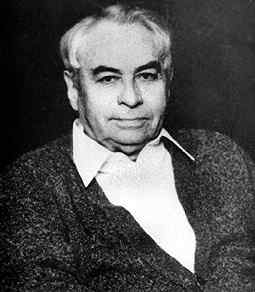   «Карамзин просвещал и воспитывал своих читателей, учил ценить достижения человеческого ума, культуру людей разных наций, понимать  жизнь и обычаи других  народов  и  любить  свою родину;  заставлял задумываться над важнейшими проблемами жизни человека, народов и любимой России…»Г.П. Макагоненко, литературовед.************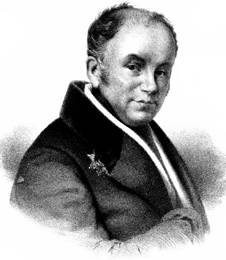   "... И какая эпоха для русского появления этой истории! Какое сокровище для языка, для поэзии, не говоря уже о той деятельности, которая должна будет родиться в умах. Эту историю можно будет назвать воскресителем прошедших веков бытия нашего народа. По сию пору они были для нас только мертвыми мумиями, и все истории русского народа, доселе известные, можно назвать только гробами, в которых мы видели лежащими эти безобразные мумии. Теперь все оживятся, подымутся и получат величественный, привлекательный образ. Счастливы дарования теперь созревающие! Они начнут свое поприще, вооруженные с ног до головы».В.А. Жуковский, писатель************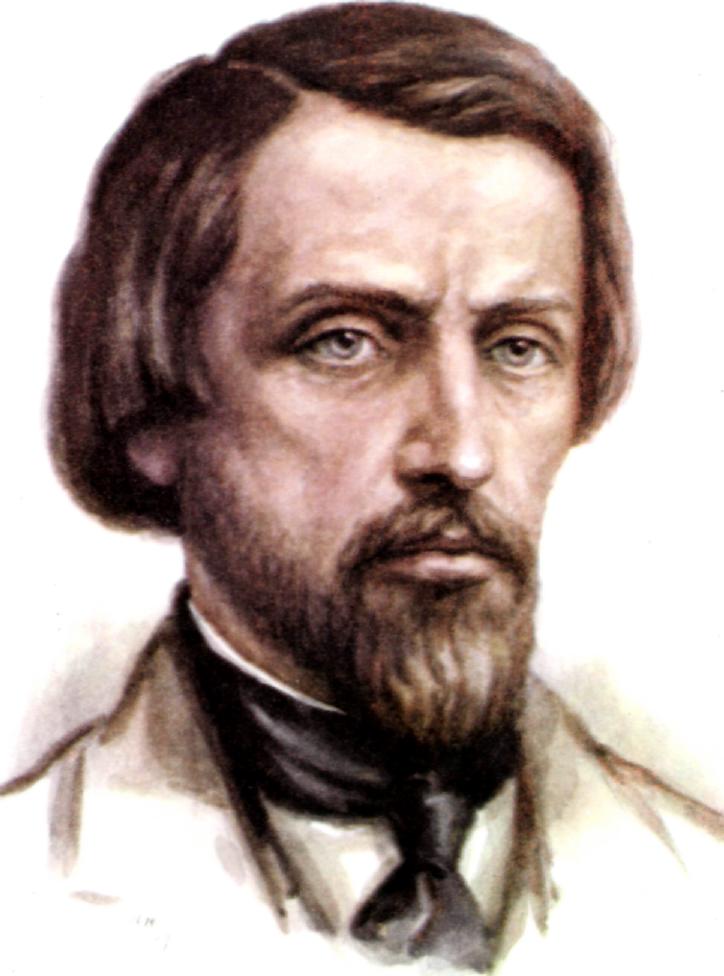   "Главная заслуга Карамзина как историка России состоит совсем не в том, что он написал истинную историю России, а в том, что он создал возможность в будущем истинной истории России. Были и до Карамзина опыты написать историю, но тем не менее для русских история их отечества оставалась тайною, о которой так или сяк толковали одни ученые и литераторы. Карамзин открыл целому обществу русскому, что у него есть отечество, которое имеет историю, и что история его отечества должна быть для него интересна, и знание ее не только полезно, но и необходимо. Подвиг великий!"В.Г. Белинский.************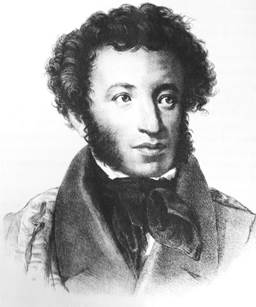    «Карамзин есть первый наш историк и последний летописец» – такое определение дал ему А.С. Пушкин. По прочтении его «Истории государства Российского» поэт сказал, что для современников древняя Россия «найдена» Карамзиным как Америка Колумбом.************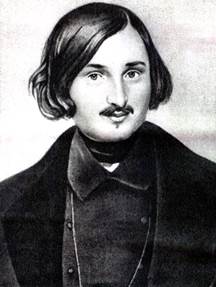   Н.В. Гоголь в письме к Н. М. Языкову от 26 апреля 1846 г. писал: "Карамзин представляет, точно, явление необыкновенное…Никто, кроме Карамзина, не говорил так смело и благородно, не скрывая никаких своих мнений и мыслей, хотя они и не соответствовали во всем тогдашнему правительству, и слышишь невольно, что он один имел на то право» – писал в своих письмах Гоголь.************  В.А. Жуковский в письме к И.И. Дмитриеву своим отношением даёт высочайшую оценку личности Карамзина: «Я благодарен ему за счастье особенного рода – за счастье знать, и что ещё более, чувствовать настоящую ему цену. У меня в душе есть особенно хорошее свойство, которое называется Карамзиным: тут соединено всё, что есть во мне доброго и лучшего».************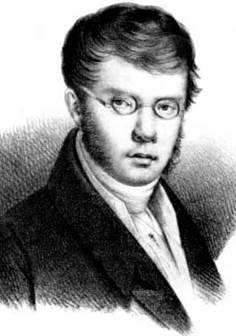   П.А. Вяземский так отозвался о Карамзине: «По душе чистой и благолюбивой был он, без сомнения, одним из достойнейших представителей человечества»************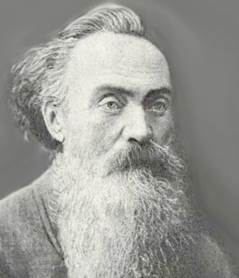   Н.Н. Страхов, произнося речь в память о Карамзине, пламенно восклицал: «Русский, русский до мозга костей! Какова сила, каково притяжение русской жизни! Какая способность взять у Запада много, очень много – и не отдать ему ничего заветного!».************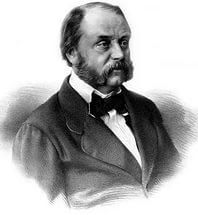   И.А. Гончаров в одном из своих писем отмечает, что «… моральное влияние Карамзина было огромно и благодетельно на всё юношество».